Российская Федерация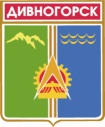 Администрация города ДивногорскаКрасноярского края П О С Т А Н О В Л Е Н И Е22 . 05. 2017 		           г. Дивногорск			 	            № 92пО внесении изменений в постановление администрации города от 23.12.2008 № 1685 п  «О создании городской межведомственной комиссиипо вопросам профессиональной ориентации»» (в ред. от 20.12.2010 №922п, от 05.03.2012 №31п)Руководствуясь ст.53 Устава города Дивногорска,ПОСТАНОВЛЯЮ: Внести в постановление администрации города от  23.12.2008 № 1685 п  «О создании городской межведомственной комиссии по вопросам профессиональной ориентации»» (в ред. от 20.12.2010 №922п, от 05.03.2012 №31п) изменения, изложив пункт 1 в новой редакции:«утвердить состав городской межведомственной комиссии по вопросам профессиональной ориентации»: Контроль за исполнением постановления оставляю за собой.Глава города                                                                                      Е.Е. ОльС О Г Л А С О В А Н И Епроекта постановления, распоряжения администрации города Дивногорска(нужное подчеркнуть)О внесении изменений в постановление администрации города от 23.12.2008 № 1685 п  «О создании городской межведомственной комиссии по вопросам профессиональной ориентации» (в ред. от 20.12.2010 №922п, от 05.03.2012 №31п)_________________________________________________________________РЕЕСТРрассылки постановления, распоряженияКузнецова Марина Георгиевна- Первый заместитель главы города, председатель комиссии;Долгополова Алена Александровна Вражнова Вера Александровна- методист МКОУ «Открытая (сменная) общеобразовательная школа № 1», заместитель председателя комиссии;- ведущий инспектор краевого государственного казенного учреждения «Центр занятости населения города Дивногорска», секретарь комиссии;Члены комиссии:Склярова Инна Владимировна- директор краевого государственного казенного учреждения «Центр занятости населения города Дивногорска» (по согласованию); Юшкова Надежда ЮрьевнаКалинин Николай ВладимировичПолникова Татьяна ЮрьевнаТагиева Юлия  Сергеевна - директор МАУ МЦ «Дивный»;начальник отдела физической культуры, спорта и молодежной политики администрации города Дивногорска;- менеджер по персоналу ООО «ЛМЗ «СКАД»                          (по согласованию);- специалист отдела кадров            ПАО «Красноярская ГЭС»               (по согласованию);Шмидт Сергей  Владимирович- заместитель директора по управлению производством ЗАО «Техполимер»                           (по согласованию);Медведева Кира Георгиевна- заместитель директора по УПР КГБПОУ «Дивногорский гидроэнергетический техникум         им. А.Е. Бочкина» (по согласованию);Боровенко Екатерина Алексеевна- специалист по маркетингу КГБПОУ «Дивногорский техникум лесных технологий» (по согласованию);Шакурина Валентина Юрьевна- специалист по трудоустройству КГБПОУ «Дивногорский медицинский техникум»                       (по согласованию).Наименование должности Ф.И.О. Дата передачи на согласованиеЗамечания, подпись, датаПервый заместитель Главы города Кузнецова М.ГПрокуратураНачальник отдела экономического развитияПанченко Валентина ЮрьевнаНачальник отдела образованияКабацура Галина ВасильевнаНачальник отдела правового и кадрового обеспеченияКудашова Светлана ВадимовнаНачальник отдела физической культуры, спорта и молодежной политики Калинин Николай Владимировичдиректор КГКУ «ЦЗН г. Дивногорска»Склярова Инна ВладимировнаИсполнитель ведущий инспектор КГКУ «ЦЗН г. Дивногорска», Вражнова Вера Александровна. Тел. 3 00 35№№Наименование адресатакол-во экземпляров1КГКУ «ЦЗН г. Дивногорска»12